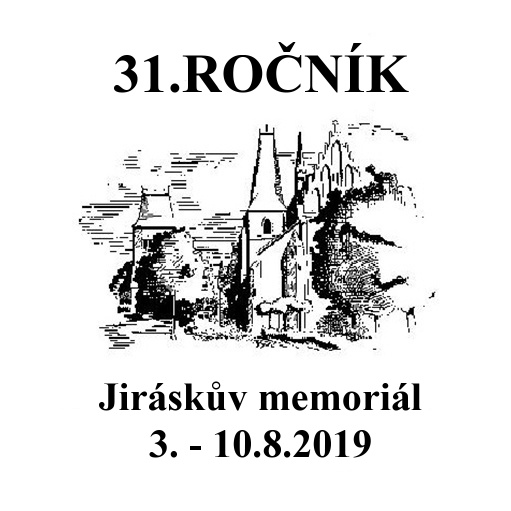 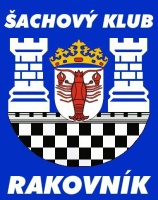 31. ročník Jiráskova memoriáluPROPOZICE:Turnaj :FIDE OpenFIDE OpenFIDE OpenFIDE OpenFIDE OpenFIDE OpenFIDE OpenFIDE OpenŘeditel :Jiří Spilka, V Lukách 2162, 26901 RakovníkJiří Spilka, V Lukách 2162, 26901 RakovníkJiří Spilka, V Lukách 2162, 26901 RakovníkJiří Spilka, V Lukách 2162, 26901 RakovníkJiří Spilka, V Lukách 2162, 26901 RakovníkJiří Spilka, V Lukách 2162, 26901 RakovníkJiří Spilka, V Lukách 2162, 26901 RakovníkJiří Spilka, V Lukách 2162, 26901 RakovníkGSM: +420 732 965 232, tel byt: +420 313 519 116GSM: +420 732 965 232, tel byt: +420 313 519 116GSM: +420 732 965 232, tel byt: +420 313 519 116GSM: +420 732 965 232, tel byt: +420 313 519 116GSM: +420 732 965 232, tel byt: +420 313 519 116GSM: +420 732 965 232, tel byt: +420 313 519 116GSM: +420 732 965 232, tel byt: +420 313 519 116GSM: +420 732 965 232, tel byt: +420 313 519 116Organizační tým :Jaromír Verner, GSM: +420 777 766 619
Ing. Pavel Lev, GSM: +420 603 577 136
 Václav Pokorný, GSM: +420 721 618 073Jaromír Verner, GSM: +420 777 766 619
Ing. Pavel Lev, GSM: +420 603 577 136
 Václav Pokorný, GSM: +420 721 618 073Jaromír Verner, GSM: +420 777 766 619
Ing. Pavel Lev, GSM: +420 603 577 136
 Václav Pokorný, GSM: +420 721 618 073Jaromír Verner, GSM: +420 777 766 619
Ing. Pavel Lev, GSM: +420 603 577 136
 Václav Pokorný, GSM: +420 721 618 073Jaromír Verner, GSM: +420 777 766 619
Ing. Pavel Lev, GSM: +420 603 577 136
 Václav Pokorný, GSM: +420 721 618 073Jaromír Verner, GSM: +420 777 766 619
Ing. Pavel Lev, GSM: +420 603 577 136
 Václav Pokorný, GSM: +420 721 618 073Jaromír Verner, GSM: +420 777 766 619
Ing. Pavel Lev, GSM: +420 603 577 136
 Václav Pokorný, GSM: +420 721 618 073Jaromír Verner, GSM: +420 777 766 619
Ing. Pavel Lev, GSM: +420 603 577 136
 Václav Pokorný, GSM: +420 721 618 073Rozhodčí :FA - Ing. Jaroslav Satranský, RakovníkFA - Ing. Jaroslav Satranský, RakovníkFA - Ing. Jaroslav Satranský, RakovníkFA - Ing. Jaroslav Satranský, RakovníkFA - Ing. Jaroslav Satranský, RakovníkFA - Ing. Jaroslav Satranský, RakovníkFA - Ing. Jaroslav Satranský, RakovníkFA - Ing. Jaroslav Satranský, RakovníkHrací místnost :Dům Osvěty, Dukelských hrdinů 59, 26901 RakovníkDům Osvěty, Dukelských hrdinů 59, 26901 RakovníkDům Osvěty, Dukelských hrdinů 59, 26901 RakovníkDům Osvěty, Dukelských hrdinů 59, 26901 RakovníkDům Osvěty, Dukelských hrdinů 59, 26901 RakovníkDům Osvěty, Dukelských hrdinů 59, 26901 RakovníkDům Osvěty, Dukelských hrdinů 59, 26901 RakovníkDům Osvěty, Dukelských hrdinů 59, 26901 RakovníkSystém hry :švýcarský systém na 9 kol, nasazování bude řízeno programem Swiss Manageršvýcarský systém na 9 kol, nasazování bude řízeno programem Swiss Manageršvýcarský systém na 9 kol, nasazování bude řízeno programem Swiss Manageršvýcarský systém na 9 kol, nasazování bude řízeno programem Swiss Manageršvýcarský systém na 9 kol, nasazování bude řízeno programem Swiss Manageršvýcarský systém na 9 kol, nasazování bude řízeno programem Swiss Manageršvýcarský systém na 9 kol, nasazování bude řízeno programem Swiss Manageršvýcarský systém na 9 kol, nasazování bude řízeno programem Swiss ManagerPom. hodnocení:BuchholzStřední , Buchholz, počet výherBuchholzStřední , Buchholz, počet výherBuchholzStřední , Buchholz, počet výherBuchholzStřední , Buchholz, počet výherBuchholzStřední , Buchholz, počet výherBuchholzStřední , Buchholz, počet výherBuchholzStřední , Buchholz, počet výherBuchholzStřední , Buchholz, počet výherTempo hry :90 minut na 40 tahů,
30 minut do konce partie
bonus 30 s za každý provedený tah během celé partie90 minut na 40 tahů,
30 minut do konce partie
bonus 30 s za každý provedený tah během celé partie90 minut na 40 tahů,
30 minut do konce partie
bonus 30 s za každý provedený tah během celé partie90 minut na 40 tahů,
30 minut do konce partie
bonus 30 s za každý provedený tah během celé partie90 minut na 40 tahů,
30 minut do konce partie
bonus 30 s za každý provedený tah během celé partie90 minut na 40 tahů,
30 minut do konce partie
bonus 30 s za každý provedený tah během celé partie90 minut na 40 tahů,
30 minut do konce partie
bonus 30 s za každý provedený tah během celé partie90 minut na 40 tahů,
30 minut do konce partie
bonus 30 s za každý provedený tah během celé partieČekací doba : je stanovena na 30 minut je stanovena na 30 minut je stanovena na 30 minut je stanovena na 30 minut je stanovena na 30 minut je stanovena na 30 minut je stanovena na 30 minut je stanovena na 30 minutPrezentace :v sobotu 3. 8. 2019 od 12:00 do 14:30 hod v hrací místnostiv sobotu 3. 8. 2019 od 12:00 do 14:30 hod v hrací místnostiv sobotu 3. 8. 2019 od 12:00 do 14:30 hod v hrací místnostiv sobotu 3. 8. 2019 od 12:00 do 14:30 hod v hrací místnostiv sobotu 3. 8. 2019 od 12:00 do 14:30 hod v hrací místnostiv sobotu 3. 8. 2019 od 12:00 do 14:30 hod v hrací místnostiv sobotu 3. 8. 2019 od 12:00 do 14:30 hod v hrací místnostiv sobotu 3. 8. 2019 od 12:00 do 14:30 hod v hrací místnostiHrací plán :1.kolo  sobota3. 8. 2019od16:00 hod2.kolo  neděle4. 8. 2019od9:30 hod3.kolo  neděle4. 8. 2019od16:00 hod4.kolo  pondělí5. 8. 2019od16:00 hod5.kolo  úterý6. 8. 2019od16:00 hod6.kolo  středa7. 8. 2019od16:00 hod7.kolo  čtvrtek8. 8. 2019od16:00 hod8.kolo  pátek9. 8. 2019od16:00 hod9.kolo  sobota10. 8. 2019od9:00 hodVyhl. výsledků :v sobotu 10. 8. 2019 v 15:00 hod v hrací místnostiv sobotu 10. 8. 2019 v 15:00 hod v hrací místnostiv sobotu 10. 8. 2019 v 15:00 hod v hrací místnostiv sobotu 10. 8. 2019 v 15:00 hod v hrací místnostiv sobotu 10. 8. 2019 v 15:00 hod v hrací místnostiv sobotu 10. 8. 2019 v 15:00 hod v hrací místnostiv sobotu 10. 8. 2019 v 15:00 hod v hrací místnostiv sobotu 10. 8. 2019 v 15:00 hod v hrací místnostiPrávo účasti :hráči registrovaní v ŠSČR nebo ve FIDEhráči registrovaní v ŠSČR nebo ve FIDEhráči registrovaní v ŠSČR nebo ve FIDEhráči registrovaní v ŠSČR nebo ve FIDEhráči registrovaní v ŠSČR nebo ve FIDEhráči registrovaní v ŠSČR nebo ve FIDEhráči registrovaní v ŠSČR nebo ve FIDEhráči registrovaní v ŠSČR nebo ve FIDEStartovné :ELO   2351 a více  …..... 100,- KčELO   2351 a více  …..... 100,- KčELO   2351 a více  …..... 100,- KčELO   2351 a více  …..... 100,- KčELO   2351 a více  …..... 100,- KčELO   2351 a více  …..... 100,- KčELO   2351 a více  …..... 100,- KčELO   2351 a více  …..... 100,- KčELO   2301 - 2350  …....  200,- KčELO   2301 - 2350  …....  200,- KčELO   2301 - 2350  …....  200,- KčELO   2301 - 2350  …....  200,- KčELO   2301 - 2350  …....  200,- KčELO   2301 - 2350  …....  200,- KčELO   2301 - 2350  …....  200,- KčELO   2301 - 2350  …....  200,- KčELO   2201 - 2300  .......  300,- KčELO   2201 - 2300  .......  300,- KčELO   2201 - 2300  .......  300,- KčELO   2201 - 2300  .......  300,- KčELO   2201 - 2300  .......  300,- KčELO   2201 - 2300  .......  300,- KčELO   2201 - 2300  .......  300,- KčELO   2201 - 2300  .......  300,- KčELO   2101 - 2200  …....  350,- KčELO   2101 - 2200  …....  350,- KčELO   2101 - 2200  …....  350,- KčELO   2101 - 2200  …....  350,- KčELO   2101 - 2200  …....  350,- KčELO   2101 - 2200  …....  350,- KčELO   2101 - 2200  …....  350,- KčELO   2101 - 2200  …....  350,- KčELO   2001 - 2100  …....  400,- KčELO   2001 - 2100  …....  400,- KčELO   2001 - 2100  …....  400,- KčELO   2001 - 2100  …....  400,- KčELO   2001 - 2100  …....  400,- KčELO   2001 - 2100  …....  400,- KčELO   2001 - 2100  …....  400,- KčELO   2001 - 2100  …....  400,- KčELO   1901 - 2000  .......  450,- KčELO   1901 - 2000  .......  450,- KčELO   1901 - 2000  .......  450,- KčELO   1901 - 2000  .......  450,- KčELO   1901 - 2000  .......  450,- KčELO   1901 - 2000  .......  450,- KčELO   1901 - 2000  .......  450,- KčELO   1901 - 2000  .......  450,- KčELO   1801 - 1900  …....  500,- KčELO   1801 - 1900  …....  500,- KčELO   1801 - 1900  …....  500,- KčELO   1801 - 1900  …....  500,- KčELO   1801 - 1900  …....  500,- KčELO   1801 - 1900  …....  500,- KčELO   1801 - 1900  …....  500,- KčELO   1801 - 1900  …....  500,- KčELO   1701 - 1800  .......  550,- KčELO   1701 - 1800  .......  550,- KčELO   1701 - 1800  .......  550,- KčELO   1701 - 1800  .......  550,- KčELO   1701 - 1800  .......  550,- KčELO   1701 - 1800  .......  550,- KčELO   1701 - 1800  .......  550,- KčELO   1701 - 1800  .......  550,- KčELO   1700 a méně  .....  600,- KčELO   1700 a méně  .....  600,- KčELO   1700 a méně  .....  600,- KčELO   1700 a méně  .....  600,- KčELO   1700 a méně  .....  600,- KčELO   1700 a méně  .....  600,- KčELO   1700 a méně  .....  600,- KčELO   1700 a méně  .....  600,- KčSlevy ze startovného :přihláška do 17.6.2019   ……………………………....   100,- Kč na hráčehromadná přihláška min 5-ti hráčů z jednoho oddílu   …   celkem 500,- Kčhráči do 18ti let   …………………………………………………….   50%hráči starší 65ti let   ………………………………………………….   50%přihláška do 17.6.2019   ……………………………....   100,- Kč na hráčehromadná přihláška min 5-ti hráčů z jednoho oddílu   …   celkem 500,- Kčhráči do 18ti let   …………………………………………………….   50%hráči starší 65ti let   ………………………………………………….   50%přihláška do 17.6.2019   ……………………………....   100,- Kč na hráčehromadná přihláška min 5-ti hráčů z jednoho oddílu   …   celkem 500,- Kčhráči do 18ti let   …………………………………………………….   50%hráči starší 65ti let   ………………………………………………….   50%přihláška do 17.6.2019   ……………………………....   100,- Kč na hráčehromadná přihláška min 5-ti hráčů z jednoho oddílu   …   celkem 500,- Kčhráči do 18ti let   …………………………………………………….   50%hráči starší 65ti let   ………………………………………………….   50%přihláška do 17.6.2019   ……………………………....   100,- Kč na hráčehromadná přihláška min 5-ti hráčů z jednoho oddílu   …   celkem 500,- Kčhráči do 18ti let   …………………………………………………….   50%hráči starší 65ti let   ………………………………………………….   50%přihláška do 17.6.2019   ……………………………....   100,- Kč na hráčehromadná přihláška min 5-ti hráčů z jednoho oddílu   …   celkem 500,- Kčhráči do 18ti let   …………………………………………………….   50%hráči starší 65ti let   ………………………………………………….   50%přihláška do 17.6.2019   ……………………………....   100,- Kč na hráčehromadná přihláška min 5-ti hráčů z jednoho oddílu   …   celkem 500,- Kčhráči do 18ti let   …………………………………………………….   50%hráči starší 65ti let   ………………………………………………….   50%přihláška do 17.6.2019   ……………………………....   100,- Kč na hráčehromadná přihláška min 5-ti hráčů z jednoho oddílu   …   celkem 500,- Kčhráči do 18ti let   …………………………………………………….   50%hráči starší 65ti let   ………………………………………………….   50%Slevy se počítají v uvedeném pořadí !Slevy se počítají v uvedeném pořadí !Slevy se počítají v uvedeném pořadí !Slevy se počítají v uvedeném pořadí !Slevy se počítají v uvedeném pořadí !Slevy se počítají v uvedeném pořadí !Slevy se počítají v uvedeném pořadí !Slevy se počítají v uvedeném pořadí !Ceny :  1.místo  ...  8000,-Kč     1.místo  ...  8000,-Kč     1.místo  ...  8000,-Kč     1.místo  ...  8000,-Kč     1.místo  ...  8000,-Kč     1.místo  ...  8000,-Kč     1.místo  ...  8000,-Kč     1.místo  ...  8000,-Kč   Ceny :  2.místo  ...  5000,-Kč     2.místo  ...  5000,-Kč     2.místo  ...  5000,-Kč     2.místo  ...  5000,-Kč     2.místo  ...  5000,-Kč     2.místo  ...  5000,-Kč     2.místo  ...  5000,-Kč     2.místo  ...  5000,-Kč   Ceny :  3.místo  ...  3000,-Kč     3.místo  ...  3000,-Kč     3.místo  ...  3000,-Kč     3.místo  ...  3000,-Kč     3.místo  ...  3000,-Kč     3.místo  ...  3000,-Kč     3.místo  ...  3000,-Kč     3.místo  ...  3000,-Kč   Ceny :   4.místo  ...  2000,-Kč       4.místo  ...  2000,-Kč       4.místo  ...  2000,-Kč       4.místo  ...  2000,-Kč       4.místo  ...  2000,-Kč       4.místo  ...  2000,-Kč       4.místo  ...  2000,-Kč       4.místo  ...  2000,-Kč    Ceny :   5.místo  ...  1000,-Kč       5.místo  ...  1000,-Kč       5.místo  ...  1000,-Kč       5.místo  ...  1000,-Kč       5.místo  ...  1000,-Kč       5.místo  ...  1000,-Kč       5.místo  ...  1000,-Kč       5.místo  ...  1000,-Kč    Ceny :10.místo ...... 500,-Kč   10.místo ...... 500,-Kč   10.místo ...... 500,-Kč   10.místo ...... 500,-Kč   10.místo ...... 500,-Kč   10.místo ...... 500,-Kč   10.místo ...... 500,-Kč   10.místo ...... 500,-Kč   Ceny :20.místo ...... 500,-Kč  20.místo ...... 500,-Kč  20.místo ...... 500,-Kč  20.místo ...... 500,-Kč  20.místo ...... 500,-Kč  20.místo ...... 500,-Kč  20.místo ...... 500,-Kč  20.místo ...... 500,-Kč  Ceny :30.místo ...... 500,-Kč  30.místo ...... 500,-Kč  30.místo ...... 500,-Kč  30.místo ...... 500,-Kč  30.místo ...... 500,-Kč  30.místo ...... 500,-Kč  30.místo ...... 500,-Kč  30.místo ...... 500,-Kč  Ceny : 40.místo ...... 500,-Kč    40.místo ...... 500,-Kč    40.místo ...... 500,-Kč    40.místo ...... 500,-Kč    40.místo ...... 500,-Kč    40.místo ...... 500,-Kč    40.místo ...... 500,-Kč    40.místo ...... 500,-Kč   Ceny :50.místo atd. ... 500,-Kč50.místo atd. ... 500,-Kč50.místo atd. ... 500,-Kč50.místo atd. ... 500,-Kč50.místo atd. ... 500,-Kč50.místo atd. ... 500,-Kč50.místo atd. ... 500,-Kč50.místo atd. ... 500,-KčCeny :+ věcné ceny (losované)+ věcné ceny (losované)+ věcné ceny (losované)+ věcné ceny (losované)+ věcné ceny (losované)+ věcné ceny (losované)+ věcné ceny (losované)+ věcné ceny (losované)Ceny :nejlepší žena: 800,-Kčnejlepší žena: 800,-Kčnejlepší žena: 800,-Kčnejlepší žena: 800,-Kčnejlepší žena: 800,-Kčnejlepší žena: 800,-Kčnejlepší žena: 800,-Kčnejlepší žena: 800,-KčCeny :Při souběhu cen si hráč vybere jen jednu, druhá se posouváPři souběhu cen si hráč vybere jen jednu, druhá se posouváPři souběhu cen si hráč vybere jen jednu, druhá se posouváPři souběhu cen si hráč vybere jen jednu, druhá se posouváPři souběhu cen si hráč vybere jen jednu, druhá se posouváPři souběhu cen si hráč vybere jen jednu, druhá se posouváPři souběhu cen si hráč vybere jen jednu, druhá se posouváPři souběhu cen si hráč vybere jen jednu, druhá se posouváCeny :Při neúčasti hráče při vyhlašování se ceny posouvají !!!Při neúčasti hráče při vyhlašování se ceny posouvají !!!Při neúčasti hráče při vyhlašování se ceny posouvají !!!Při neúčasti hráče při vyhlašování se ceny posouvají !!!Při neúčasti hráče při vyhlašování se ceny posouvají !!!Při neúčasti hráče při vyhlašování se ceny posouvají !!!Při neúčasti hráče při vyhlašování se ceny posouvají !!!Při neúčasti hráče při vyhlašování se ceny posouvají !!!Přihlášky :zasílejte na adresu Václav Pokorný, Kollárova 1112, 26901 Rakovník nebo na E-mail pofo@seznam.cz  do 17.6.2019.
Přihláška je platná po zaplacení jistiny 150,- Kč poštovní poukázkou na výše uvedenou adresu nebo platbou na účet 194591258/0300, SS – datum narození, VS – 999333.
V případě neúčasti jistina propadá pořadateli !zasílejte na adresu Václav Pokorný, Kollárova 1112, 26901 Rakovník nebo na E-mail pofo@seznam.cz  do 17.6.2019.
Přihláška je platná po zaplacení jistiny 150,- Kč poštovní poukázkou na výše uvedenou adresu nebo platbou na účet 194591258/0300, SS – datum narození, VS – 999333.
V případě neúčasti jistina propadá pořadateli !zasílejte na adresu Václav Pokorný, Kollárova 1112, 26901 Rakovník nebo na E-mail pofo@seznam.cz  do 17.6.2019.
Přihláška je platná po zaplacení jistiny 150,- Kč poštovní poukázkou na výše uvedenou adresu nebo platbou na účet 194591258/0300, SS – datum narození, VS – 999333.
V případě neúčasti jistina propadá pořadateli !zasílejte na adresu Václav Pokorný, Kollárova 1112, 26901 Rakovník nebo na E-mail pofo@seznam.cz  do 17.6.2019.
Přihláška je platná po zaplacení jistiny 150,- Kč poštovní poukázkou na výše uvedenou adresu nebo platbou na účet 194591258/0300, SS – datum narození, VS – 999333.
V případě neúčasti jistina propadá pořadateli !zasílejte na adresu Václav Pokorný, Kollárova 1112, 26901 Rakovník nebo na E-mail pofo@seznam.cz  do 17.6.2019.
Přihláška je platná po zaplacení jistiny 150,- Kč poštovní poukázkou na výše uvedenou adresu nebo platbou na účet 194591258/0300, SS – datum narození, VS – 999333.
V případě neúčasti jistina propadá pořadateli !zasílejte na adresu Václav Pokorný, Kollárova 1112, 26901 Rakovník nebo na E-mail pofo@seznam.cz  do 17.6.2019.
Přihláška je platná po zaplacení jistiny 150,- Kč poštovní poukázkou na výše uvedenou adresu nebo platbou na účet 194591258/0300, SS – datum narození, VS – 999333.
V případě neúčasti jistina propadá pořadateli !zasílejte na adresu Václav Pokorný, Kollárova 1112, 26901 Rakovník nebo na E-mail pofo@seznam.cz  do 17.6.2019.
Přihláška je platná po zaplacení jistiny 150,- Kč poštovní poukázkou na výše uvedenou adresu nebo platbou na účet 194591258/0300, SS – datum narození, VS – 999333.
V případě neúčasti jistina propadá pořadateli !zasílejte na adresu Václav Pokorný, Kollárova 1112, 26901 Rakovník nebo na E-mail pofo@seznam.cz  do 17.6.2019.
Přihláška je platná po zaplacení jistiny 150,- Kč poštovní poukázkou na výše uvedenou adresu nebo platbou na účet 194591258/0300, SS – datum narození, VS – 999333.
V případě neúčasti jistina propadá pořadateli !Stravování :na vlastní náklady, občerstvení zajištěno u hrací místnostina vlastní náklady, občerstvení zajištěno u hrací místnostina vlastní náklady, občerstvení zajištěno u hrací místnostina vlastní náklady, občerstvení zajištěno u hrací místnostina vlastní náklady, občerstvení zajištěno u hrací místnostina vlastní náklady, občerstvení zajištěno u hrací místnostina vlastní náklady, občerstvení zajištěno u hrací místnostina vlastní náklady, občerstvení zajištěno u hrací místnostiProtesty :se podávají rozhodčímu s vkladem 300,- Kč V případě zamítnutí protestu vklad propadá pořadateli. Rozhodnutí rozhodčího je konečné.se podávají rozhodčímu s vkladem 300,- Kč V případě zamítnutí protestu vklad propadá pořadateli. Rozhodnutí rozhodčího je konečné.se podávají rozhodčímu s vkladem 300,- Kč V případě zamítnutí protestu vklad propadá pořadateli. Rozhodnutí rozhodčího je konečné.se podávají rozhodčímu s vkladem 300,- Kč V případě zamítnutí protestu vklad propadá pořadateli. Rozhodnutí rozhodčího je konečné.se podávají rozhodčímu s vkladem 300,- Kč V případě zamítnutí protestu vklad propadá pořadateli. Rozhodnutí rozhodčího je konečné.se podávají rozhodčímu s vkladem 300,- Kč V případě zamítnutí protestu vklad propadá pořadateli. Rozhodnutí rozhodčího je konečné.se podávají rozhodčímu s vkladem 300,- Kč V případě zamítnutí protestu vklad propadá pořadateli. Rozhodnutí rozhodčího je konečné.se podávají rozhodčímu s vkladem 300,- Kč V případě zamítnutí protestu vklad propadá pořadateli. Rozhodnutí rozhodčího je konečné.Ubytování :ceny jsou orientačníPenzion Ludmila - cca 15 min. od hrací místnosti, 2-3 lůžkové pokoje, 350-460 Kč za noc a lůžko
kontakt: pí.Nachtigalová, tel.:313 512 188, web:http://penzion-ludmila.com/cs/penzion/ubytovani/ Penzion Ludmila - cca 15 min. od hrací místnosti, 2-3 lůžkové pokoje, 350-460 Kč za noc a lůžko
kontakt: pí.Nachtigalová, tel.:313 512 188, web:http://penzion-ludmila.com/cs/penzion/ubytovani/ Penzion Ludmila - cca 15 min. od hrací místnosti, 2-3 lůžkové pokoje, 350-460 Kč za noc a lůžko
kontakt: pí.Nachtigalová, tel.:313 512 188, web:http://penzion-ludmila.com/cs/penzion/ubytovani/ Penzion Ludmila - cca 15 min. od hrací místnosti, 2-3 lůžkové pokoje, 350-460 Kč za noc a lůžko
kontakt: pí.Nachtigalová, tel.:313 512 188, web:http://penzion-ludmila.com/cs/penzion/ubytovani/ Penzion Ludmila - cca 15 min. od hrací místnosti, 2-3 lůžkové pokoje, 350-460 Kč za noc a lůžko
kontakt: pí.Nachtigalová, tel.:313 512 188, web:http://penzion-ludmila.com/cs/penzion/ubytovani/ Penzion Ludmila - cca 15 min. od hrací místnosti, 2-3 lůžkové pokoje, 350-460 Kč za noc a lůžko
kontakt: pí.Nachtigalová, tel.:313 512 188, web:http://penzion-ludmila.com/cs/penzion/ubytovani/ Penzion Ludmila - cca 15 min. od hrací místnosti, 2-3 lůžkové pokoje, 350-460 Kč za noc a lůžko
kontakt: pí.Nachtigalová, tel.:313 512 188, web:http://penzion-ludmila.com/cs/penzion/ubytovani/ Penzion Ludmila - cca 15 min. od hrací místnosti, 2-3 lůžkové pokoje, 350-460 Kč za noc a lůžko
kontakt: pí.Nachtigalová, tel.:313 512 188, web:http://penzion-ludmila.com/cs/penzion/ubytovani/ Ubytování :ceny jsou orientačníPenzion Panský mlýn - cca 5 min. od hrací místnosti, 150-250 Kč za noc a lůžko
kontakt tel.:313 512 838, web: http://www.pansky-mlyn.cz/Penzion Panský mlýn - cca 5 min. od hrací místnosti, 150-250 Kč za noc a lůžko
kontakt tel.:313 512 838, web: http://www.pansky-mlyn.cz/Penzion Panský mlýn - cca 5 min. od hrací místnosti, 150-250 Kč za noc a lůžko
kontakt tel.:313 512 838, web: http://www.pansky-mlyn.cz/Penzion Panský mlýn - cca 5 min. od hrací místnosti, 150-250 Kč za noc a lůžko
kontakt tel.:313 512 838, web: http://www.pansky-mlyn.cz/Penzion Panský mlýn - cca 5 min. od hrací místnosti, 150-250 Kč za noc a lůžko
kontakt tel.:313 512 838, web: http://www.pansky-mlyn.cz/Penzion Panský mlýn - cca 5 min. od hrací místnosti, 150-250 Kč za noc a lůžko
kontakt tel.:313 512 838, web: http://www.pansky-mlyn.cz/Penzion Panský mlýn - cca 5 min. od hrací místnosti, 150-250 Kč za noc a lůžko
kontakt tel.:313 512 838, web: http://www.pansky-mlyn.cz/Penzion Panský mlýn - cca 5 min. od hrací místnosti, 150-250 Kč za noc a lůžko
kontakt tel.:313 512 838, web: http://www.pansky-mlyn.cz/Ubytování :ceny jsou orientačníPenzion Šéba - cca 25 min. od hrací místnosti, 275-350 Kč za noc a lůžko
kontakt: pí.Círová, tel.:739 012 090. web: http://penzion-seba.cz/Penzion Šéba - cca 25 min. od hrací místnosti, 275-350 Kč za noc a lůžko
kontakt: pí.Círová, tel.:739 012 090. web: http://penzion-seba.cz/Penzion Šéba - cca 25 min. od hrací místnosti, 275-350 Kč za noc a lůžko
kontakt: pí.Círová, tel.:739 012 090. web: http://penzion-seba.cz/Penzion Šéba - cca 25 min. od hrací místnosti, 275-350 Kč za noc a lůžko
kontakt: pí.Círová, tel.:739 012 090. web: http://penzion-seba.cz/Penzion Šéba - cca 25 min. od hrací místnosti, 275-350 Kč za noc a lůžko
kontakt: pí.Círová, tel.:739 012 090. web: http://penzion-seba.cz/Penzion Šéba - cca 25 min. od hrací místnosti, 275-350 Kč za noc a lůžko
kontakt: pí.Círová, tel.:739 012 090. web: http://penzion-seba.cz/Penzion Šéba - cca 25 min. od hrací místnosti, 275-350 Kč za noc a lůžko
kontakt: pí.Círová, tel.:739 012 090. web: http://penzion-seba.cz/Penzion Šéba - cca 25 min. od hrací místnosti, 275-350 Kč za noc a lůžko
kontakt: pí.Círová, tel.:739 012 090. web: http://penzion-seba.cz/Ubytování :ceny jsou orientačníPenzion Grulich - cca 15 min. od hrací místnosti, od 400 Kč za noc a lůžko
kontakt: pí.Grulichová, tel.:739 041 762, web: http://www.apartmarakovnik.cz/Penzion Grulich - cca 15 min. od hrací místnosti, od 400 Kč za noc a lůžko
kontakt: pí.Grulichová, tel.:739 041 762, web: http://www.apartmarakovnik.cz/Penzion Grulich - cca 15 min. od hrací místnosti, od 400 Kč za noc a lůžko
kontakt: pí.Grulichová, tel.:739 041 762, web: http://www.apartmarakovnik.cz/Penzion Grulich - cca 15 min. od hrací místnosti, od 400 Kč za noc a lůžko
kontakt: pí.Grulichová, tel.:739 041 762, web: http://www.apartmarakovnik.cz/Penzion Grulich - cca 15 min. od hrací místnosti, od 400 Kč za noc a lůžko
kontakt: pí.Grulichová, tel.:739 041 762, web: http://www.apartmarakovnik.cz/Penzion Grulich - cca 15 min. od hrací místnosti, od 400 Kč za noc a lůžko
kontakt: pí.Grulichová, tel.:739 041 762, web: http://www.apartmarakovnik.cz/Penzion Grulich - cca 15 min. od hrací místnosti, od 400 Kč za noc a lůžko
kontakt: pí.Grulichová, tel.:739 041 762, web: http://www.apartmarakovnik.cz/Penzion Grulich - cca 15 min. od hrací místnosti, od 400 Kč za noc a lůžko
kontakt: pí.Grulichová, tel.:739 041 762, web: http://www.apartmarakovnik.cz/Ubytování :ceny jsou orientačníPenzion Bezděkov - cca 30 min. od hrací místnosti, 350-450 Kč za noc a lůžko
kontakt tel.: 313 514 151, web: http://www.penzion-bezdekov.cz/Penzion Bezděkov - cca 30 min. od hrací místnosti, 350-450 Kč za noc a lůžko
kontakt tel.: 313 514 151, web: http://www.penzion-bezdekov.cz/Penzion Bezděkov - cca 30 min. od hrací místnosti, 350-450 Kč za noc a lůžko
kontakt tel.: 313 514 151, web: http://www.penzion-bezdekov.cz/Penzion Bezděkov - cca 30 min. od hrací místnosti, 350-450 Kč za noc a lůžko
kontakt tel.: 313 514 151, web: http://www.penzion-bezdekov.cz/Penzion Bezděkov - cca 30 min. od hrací místnosti, 350-450 Kč za noc a lůžko
kontakt tel.: 313 514 151, web: http://www.penzion-bezdekov.cz/Penzion Bezděkov - cca 30 min. od hrací místnosti, 350-450 Kč za noc a lůžko
kontakt tel.: 313 514 151, web: http://www.penzion-bezdekov.cz/Penzion Bezděkov - cca 30 min. od hrací místnosti, 350-450 Kč za noc a lůžko
kontakt tel.: 313 514 151, web: http://www.penzion-bezdekov.cz/Penzion Bezděkov - cca 30 min. od hrací místnosti, 350-450 Kč za noc a lůžko
kontakt tel.: 313 514 151, web: http://www.penzion-bezdekov.cz/Ubytování :ceny jsou orientačníPenzion Zimní stadion - cca 30 min. od hrací místnosti, 210-270 Kč za noc a lůžko
kontakt: pí.Konopásková, tel.:313 517 234, web: http://www.hc-rakovnik.cz/Penzion Zimní stadion - cca 30 min. od hrací místnosti, 210-270 Kč za noc a lůžko
kontakt: pí.Konopásková, tel.:313 517 234, web: http://www.hc-rakovnik.cz/Penzion Zimní stadion - cca 30 min. od hrací místnosti, 210-270 Kč za noc a lůžko
kontakt: pí.Konopásková, tel.:313 517 234, web: http://www.hc-rakovnik.cz/Penzion Zimní stadion - cca 30 min. od hrací místnosti, 210-270 Kč za noc a lůžko
kontakt: pí.Konopásková, tel.:313 517 234, web: http://www.hc-rakovnik.cz/Penzion Zimní stadion - cca 30 min. od hrací místnosti, 210-270 Kč za noc a lůžko
kontakt: pí.Konopásková, tel.:313 517 234, web: http://www.hc-rakovnik.cz/Penzion Zimní stadion - cca 30 min. od hrací místnosti, 210-270 Kč za noc a lůžko
kontakt: pí.Konopásková, tel.:313 517 234, web: http://www.hc-rakovnik.cz/Penzion Zimní stadion - cca 30 min. od hrací místnosti, 210-270 Kč za noc a lůžko
kontakt: pí.Konopásková, tel.:313 517 234, web: http://www.hc-rakovnik.cz/Penzion Zimní stadion - cca 30 min. od hrací místnosti, 210-270 Kč za noc a lůžko
kontakt: pí.Konopásková, tel.:313 517 234, web: http://www.hc-rakovnik.cz/Doprovodný prog.turnaje v nohejbalu a minigolfu, cyklovýlet, sázková kancelář, týdenní turnaj v blesku pořádaný v bufetu - specifické nasazování hráčůturnaje v nohejbalu a minigolfu, cyklovýlet, sázková kancelář, týdenní turnaj v blesku pořádaný v bufetu - specifické nasazování hráčůturnaje v nohejbalu a minigolfu, cyklovýlet, sázková kancelář, týdenní turnaj v blesku pořádaný v bufetu - specifické nasazování hráčůturnaje v nohejbalu a minigolfu, cyklovýlet, sázková kancelář, týdenní turnaj v blesku pořádaný v bufetu - specifické nasazování hráčůturnaje v nohejbalu a minigolfu, cyklovýlet, sázková kancelář, týdenní turnaj v blesku pořádaný v bufetu - specifické nasazování hráčůturnaje v nohejbalu a minigolfu, cyklovýlet, sázková kancelář, týdenní turnaj v blesku pořádaný v bufetu - specifické nasazování hráčůturnaje v nohejbalu a minigolfu, cyklovýlet, sázková kancelář, týdenní turnaj v blesku pořádaný v bufetu - specifické nasazování hráčůturnaje v nohejbalu a minigolfu, cyklovýlet, sázková kancelář, týdenní turnaj v blesku pořádaný v bufetu - specifické nasazování hráčůVolný čas :Když nebudete hrát, blicat, analyzovat nebo diskutovat o teorii, nabízí Vám Rakovník a jeho okolí mnoho možností k aktivnímu odpočinku. Tyršovo koupaliště, tenisové kurty, bowling, squash, minigolf a pěkné okolí pro pěší turisty i vyznavače horských kol.Když nebudete hrát, blicat, analyzovat nebo diskutovat o teorii, nabízí Vám Rakovník a jeho okolí mnoho možností k aktivnímu odpočinku. Tyršovo koupaliště, tenisové kurty, bowling, squash, minigolf a pěkné okolí pro pěší turisty i vyznavače horských kol.Když nebudete hrát, blicat, analyzovat nebo diskutovat o teorii, nabízí Vám Rakovník a jeho okolí mnoho možností k aktivnímu odpočinku. Tyršovo koupaliště, tenisové kurty, bowling, squash, minigolf a pěkné okolí pro pěší turisty i vyznavače horských kol.Když nebudete hrát, blicat, analyzovat nebo diskutovat o teorii, nabízí Vám Rakovník a jeho okolí mnoho možností k aktivnímu odpočinku. Tyršovo koupaliště, tenisové kurty, bowling, squash, minigolf a pěkné okolí pro pěší turisty i vyznavače horských kol.Když nebudete hrát, blicat, analyzovat nebo diskutovat o teorii, nabízí Vám Rakovník a jeho okolí mnoho možností k aktivnímu odpočinku. Tyršovo koupaliště, tenisové kurty, bowling, squash, minigolf a pěkné okolí pro pěší turisty i vyznavače horských kol.Když nebudete hrát, blicat, analyzovat nebo diskutovat o teorii, nabízí Vám Rakovník a jeho okolí mnoho možností k aktivnímu odpočinku. Tyršovo koupaliště, tenisové kurty, bowling, squash, minigolf a pěkné okolí pro pěší turisty i vyznavače horských kol.Když nebudete hrát, blicat, analyzovat nebo diskutovat o teorii, nabízí Vám Rakovník a jeho okolí mnoho možností k aktivnímu odpočinku. Tyršovo koupaliště, tenisové kurty, bowling, squash, minigolf a pěkné okolí pro pěší turisty i vyznavače horských kol.Když nebudete hrát, blicat, analyzovat nebo diskutovat o teorii, nabízí Vám Rakovník a jeho okolí mnoho možností k aktivnímu odpočinku. Tyršovo koupaliště, tenisové kurty, bowling, squash, minigolf a pěkné okolí pro pěší turisty i vyznavače horských kol.